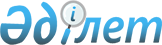 Об утверждении форм проверочных листов в сфере частного предпринимательства в области информатизации, связи, за соблюдением законодательства Республики Казахстан об электронном документе и электронной цифровой подписи
					
			Утративший силу
			
			
		
					Совместный приказ Министра связи и информации Республики Казахстан от 31 августа 2011 года № 264 и Министра экономического развития и торговли Республики Казахстан от 16 сентября 2011 года № 307. Зарегистрирован в Министерстве юстиции Республики Казахстан 17 октября 2011 года № 7263. Утратил силу совместным приказом Министра по инвестициям и развитию Республики Казахстан от 29 июня 2015 года № 734 и и.о. Министра национальной экономики Республики Казахстан от 30 июня 2015 года № 493      Сноска. Утратил силу совместным приказом Министра по инвестициям и развитию РК от 29.06.2015 № 734 и и.о. Министра национальной экономики РК от 30.06.2015 № 493 (вводится в действие по истечении десяти календарных дней со дня его первого официального опубликования).      В соответствии с пунктом 1 статьи 15 Закона Республики Казахстан от 6 января 2011 года "О государственном контроле и надзоре в Республике Казахстан", Законом от 11 января 2007 года "Об информатизации", Законом от 7 января 2003 года "Об электронном документе и электронной цифровой подписи", Законом от 5 июля 2004 года "О связи", ПРИКАЗЫВАЕМ:



      1. Утвердить формы проверочных листов в сфере частного предпринимательства:



      1) в области информатизации согласно приложению 1 к настоящему совместному приказу;



      2) в области связи согласно приложению 2 к настоящему совместному приказу; 



      3) за соблюдением законодательства Республики Казахстан об электронном документе и электронной цифровой подписи согласно приложению 3 к настоящему совместному приказу.



      2. Комитету связи и информатизации Министерства связи и информации Республики Казахстан (Нуршабеков Р.Р.) в установленном законодательством порядке обеспечить:



      1) государственную регистрацию настоящего совместного приказа в Министерстве юстиции Республики Казахстан;



      2) после государственной регистрации настоящего совместного приказа его официальное опубликование в средствах массовой информации;



      3) опубликование настоящего совместного приказа на официальном интернет-ресурсе Министерства связи и информации Республики Казахстан.



      3. Признать утратившим силу совместный приказ Председателя Агентства Республики Казахстан по информатизации и связи от 17 февраля 2010 года № 63 и Министра экономики и бюджетного планирования Республики Казахстан от 19 февраля 2010 года № 86 "Об утверждении форм проверочных листов" (зарегистрированный в Реестре государственной регистрации нормативных правовых актов от 1 марта 2010 года за № 6092, опубликованный в газете "Казахстанская правда" от 13 марта 2010 года № 58-60).



      4. Контроль за исполнением настоящего совместного приказа возложить на вице-министра связи и информации Республики Казахстан Сарсенова С.С.



      5. Настоящий совместный приказ вводится в действие по истечении десяти календарных дней после дня его первого официального опубликования.      Министр связи и информации         И.о. Министра экономического

      Республики Казахстан               развития и торговли

                                         Республики Казахстан

      ________________ А. Жумагалиев     ________________ М. Кусаинов

Приложение 1       

к совместному приказу   

Министра связи и информации

Республики Казахстан    

от 31 августа 2011 года 

№ 264 и          

И.о. Министра экономического

развития и торговли    

Республики Казахстан    

от 16 сентября 2011 года 

№ 307          Форма 

Проверочный лист

в сфере частного предпринимательства в области информатизацииОрган, назначивщий проверку ________________________________________

Акт о назначении проверки __________________________________________

    (№, дата, сведения о регистрации в органе по правовой статистике)

Наименование проверяемого субъекта: _______________________________

Срок проведения проверки ____________________________________________

Проверяемый период __________________________________________________

РНН (ИИН/БИН) _______________________________________________________

Адрес: г. ______________, ул. ___________________________

Телефон: ______________, факс: _______________________

Адрес электронной почты: _________________@__________Должностные лица уполномоченного органа:

_______________________________ _______________ ____________________

           (должность)             (подпись)           (Ф.И.О)

_______________________________ _______________ _____________________

          (должность)               (подпись)          (Ф.И.О)

Проверяемый субъект:

_______________________________ _______________ _____________________

          (должность)              (подпись)           (Ф.И.О)

Приложение 2       

к совместному приказу   

Министра связи и информации

Республики Казахстан    

от 31 августа 2011 года 

№ 264 и          

И.о. Министра экономического

развития и торговли    

Республики Казахстан    

от 16 сентября 2011 года 

№ 307          Форма 

Проверочный лист

в сфере частного предпринимательства в области связиОрган, назначивщий проверку ________________________________________

Акт о назначении проверки __________________________________________

  (№, дата, сведения о регистрации в органе по правовой статистике)

Наименование проверяемого субъекта: ________________________________

Срок проведения проверки ___________________________________________

Проверяемый период __________________________________________________

РНН (ИИН/БИН) _______________________________________________________

Адрес: г. ______________, ул. ___________________________

Телефон: ______________, факс: ________________________

Адрес электронной почты: _________________@__________Должностные лица уполномоченного органа:

_______________________________ _______________ ____________________

           (должность)             (подпись)           (Ф.И.О)

_______________________________ _______________ _____________________

          (должность)               (подпись)          (Ф.И.О)

Проверяемый субъект:

_______________________________ _______________ _____________________

          (должность)              (подпись)           (Ф.И.О)

Приложение 3       

к совместному приказу   

Министра связи и информации

Республики Казахстан    

от 31 августа 2011 года 

№ 264 и          

И.о. Министра экономического

развития и торговли    

Республики Казахстан    

от 16 сентября 2011 года 

№ 307          Форма 

Проверочный лист

в сфере частного предпринимательства за соблюдением

законодательства Республики Казахстан об электронном документе

и электронной цифровой подписиОрган, назначивщий проверку ________________________________________

Акт о назначении проверки __________________________________________

  (№, дата, сведения о регистрации в органе по правовой статистике)

Наименование проверяемого субъекта: ________________________________

Срок проведения проверки ___________________________________________

Проверяемый период __________________________________________________

РНН (ИИН/БИН) _______________________________________________________

Адрес: г. ______________, ул. ___________________________

Телефон: ______________, факс: ________________________

Адрес электронной почты: _________________@__________Должностные лица уполномоченного органа:

_______________________________ _______________ ____________________

           (должность)             (подпись)           (Ф.И.О)

_______________________________ _______________ _____________________

          (должность)               (подпись)          (Ф.И.О)

Проверяемый субъект:

_______________________________ _______________ _____________________

          (должность)              (подпись)           (Ф.И.О)
					© 2012. РГП на ПХВ «Институт законодательства и правовой информации Республики Казахстан» Министерства юстиции Республики Казахстан
				№
Требования
да
нет
1. Общие требования
1Обеспечение физической защиты информационных систем с

использованием средств защиты информации, в том числе

криптографической, а также систем контроля доступа и

регистрации фактов доступа к информации 2Обеспечение особого режима допуска на территории (в

помещения), где может быть осуществлен доступ к

информации (к материальным носителям информации), а

также разграничение доступа к информации по кругу лиц

и характеру информации2. Требования к информационным системам, информационным

ресурсам, программным продуктам и базам данных, интегрируемых с

государственными информационными системами 
3Наличие аттестата соответствия информационной системы

требованиям информационной безопасности и принятым на

территории Республики Казахстан стандартам 3. Требования к информационным системам, информационным

ресурсам, регистрируемым в Государственном регистре
4Ежегодная актуализация сведений об электронных

информационных ресурсах и информационных систем,

зарегистрированных в Государственном регистре5Своевременное предоставление заявки или сообщения о

прекращении эксплуатации электронного информационного

ресурса или информационной системы 4. Требования к информационным системам депонируемым в

депозитарии информационных систем, программных продуктов,

программных кодов и нормативно-технической документации

(далее - Депозитарий)
6Наличие исходных программных кодов, инсталляционного

пакета информационных систем (оригиналов и копий)7Ежегодная актуализация сведений о программных

продуктах находящиеся в депозитарии8Своевременное представление извещения о снятии

программного продукта с эксплуатации или утраты силы

нормативно-технической документации,

зарегистрированных в депозитарии9Наличие нормативно-технической документации на

программные продукты, информационные системы,

информационные ресурсы согласно пункта 30 Правил

ведения государственного регистра электронных

информационных ресурсов и информационных систем и

депозитария, утвержденных постановлением Правительства

Республики Казахстан от 21 ноября 2007 года № 1124№
Требования к субъекту контроля в области связи
да
нет
1Наличие соответствующей Государственной лицензии на

предоставление услуг связи2Наличие разрешений на использование радиочастотного

спектра, судовой станции3Наличие соответствующего разрешения и плана нумерации с

указанием нумерации при организации входящей и

исходящей местной, междугородной и международной связи4Наличие в составе коммутационного оборудования

оператора связи средств для проведения специальных

оперативно-розыскных мероприятий5Наличие сертифицированных аппаратно-программных и

технических средств с возможностью осуществления сбора

и хранения в течение двух лет служебной информации об

абонентах, для обеспечения проведения

оперативно-розыскных мероприятий6Наличие сертификатов соответствия на технические

средства связи, применяемые на проверяемых объектах7Наличие разрешений на эксплуатацию радиоэлектронных

средств (РЭС) и высокочастотных устройств (ВЧУ)8Соответствие порядка присоединения к сети

телекоммуникаций общего пользования правилам

присоединения и взаимодействия сетей телекоммуникаций,

включая пропуск трафика и порядок взаиморасчетов9Соблюдение условий действия лицензий, а также

соответствие установленным квалификационным

требованиям, предъявляемых при лицензировании

деятельности по предоставлению услуг в области связи 10Наличие продления сроков действия разрешения на

использование радиочастотного спектра11Наличие свидетельства о государственной регистрации РЭС

и ВЧУ и своевременной платы за использование

радиочастотного спектра12Соответствие эксплуатационно-технических характеристик

РЭС и ВЧУ данным, указанным в разрешениях на

использование радиочастотного спектра и на эксплуатацию

РЭС и ВЧУ13Наличие метрологической базы (внесенной в реестр

государственной системы измерения Республики Казахстан)

для проведения контрольно-измерительных и испытательных

работ (принадлежащей заявителю на правах собственности

либо аренды при условии наличия соответствующего

договора)14Наличие продления сроков действия разрешения на

эксплуатацию РЭС и ВЧУ15Наличие разрешений на приобретение РЭС, ВЧУ в случае

приобретения РЭС, ВЧУ на территории Республики

Казахстан16Предоставить проверяющему следующую информацию о:

территории, на которой предоставляются услуги, по

этапам создания и/или развития сети телекоммуникации с

привязкой к административно-территориальному делению

Республики Казахстан;

степени самостоятельности во взаимоотношениях с

потребителями услуг (осуществляется самостоятельно или

требуются посредники - «поставщики услуг»);

используемых стандартах и протоколах при строительстве

типа сети;

емкости сети, в том числе по этапам создания и/или

развития;

наличии схемы организации связи в привязке к

административным пунктам создания сети;

взаимодействии с сетью телекоммуникаций общего

пользования, другими сетями связи на территории

Республики Казахстан;

способах организации межстанционных соединений (по

собственным средствам сети связи заявителя с указанием

конкретных технических средств, по арендованным каналам

других сетей);

наличии системы учета трафика;

праве владения, пользования, распоряжения средствами

связи (на правах собственности либо на правах аренды);

использовании аппаратуры повременного учета стоимости

местных телефонных соединений, аппаратуры определения

номера (требование для операторов связи, осуществляющих

деятельность по предоставлению услуги местной

телефонной связи);

порядке предоставления услуг почтовой связи (в случае

предоставлении услуги почтовой связи);

порядке предъявления на таможенный досмотр

международных почтовых отправлений (в случае

предоставлении услуги почтовой связи).№
Требования
да
нет
1Наличие лицензии к деятельности по удостоверению

соответствия открытого ключа электронной цифровой

подписи закрытому ключу электронной цифровой подписи, а

также по подтверждению достоверности регистрационного

свидетельства2Наличие лицензии на реализацию (в том числе иной

передаче) средств криптографической защиты информации3Наличие технических помещений для размещения и

эксплуатации программно-аппаратных средств

удостоверяющего центра4Наличие квалифицированного инженерно-технического

персонала не менее трех человек, отвечающих

соответствующему профессиональному уровню и имеющих

стаж работы в соответствии с квалификацией не менее 3-х

лет, а также документов подтверждающих соответствие

удостоверяющего центра квалификационным требованиям

(дипломы, сертификаты и иного рода свидетельства о

присвоении квалификации соответствующей профилю

деятельности удостоверяющего центра)5Наличие сертифицированного средства криптографической

защиты информации для аппаратно-программного комплекса

удостоверяющего центра6Наличие аппаратно-программного комплекса, необходимого

для осуществления заявленного вида деятельности7Наличие разрешения на проведение работ с использованием

сведений, составляющих государственные секреты

Республики Казахстан, выдаваемого органами национальной

безопасности Республики Казахстан, или заключенного в

установленном законодательством порядке договора на

выполнение совместных секретных работ.8Наличие фактов некорректной работы функционирующего

программного обеспечения, реализующего функции

электронной цифровой подписи9Наличие утвержденных нормативно-технических документов,

согласно пункту 5.6 Правил проведения аккредитации

удостоверяющих центров, утвержденных Постановлением

Правительства Республики Казахстан № 1222 от 19 ноября

2010 года 10Наличие схемы взаимодействия модулей (компонент)

удостоверяющего центра и схемы электронной цифровой

подписи с данными о применяемых алгоритмах

криптографических преобразований и другими исходными

данными (основными требованиями) по реализации процесса

формирования электронной цифровой подписи и

требованиями к отдельным параметрам и удостоверяющему

центру, утвержденные заявителем11Наличие сертификата соответствия на используемые СКЗИ

по СТ РК 1073-2007, которые применяется в данном

удостоверяющем центре и его пользователями